PedigreesPedigrees show the appearance of a phenotype through several generations of a family.  In doing so, Pedigrees `map’ the pattern of a trait through a family.  Pedigrees are an investigative tool of geneticists. The pedigrees allow us to determine if a trait is caused by a dominant or recessive allele or if it is autosomal or allosomal (sex-linked – the alleles are on the 23rd pair of chromosomes).Symbols used in pedigrees:female			   or	       - `affected’ individualmale				       - mating / marriageThe pedigree below shows a disease caused by a receive allele. Can you identify the genetypes (two alleles) of each person in the pedigree?PedigreesPedigrees show the appearance of a phenotype through several generations of a family.  In doing so, Pedigrees `map’ the pattern of a trait through a family.  Pedigrees are an investigative tool of geneticists. The pedigrees allow us to determine if a trait is caused by a dominant or recessive allele or if it is autosomal or allosomal (sex-linked – the alleles are on the 23rd pair of chromosomes).Symbols used in pedigrees:female			   or	       - `affected’ individualmale				       - mating / marriageThe pedigree below shows a disease caused by a receive allele. Can you identify the genetypes (two alleles) of each person in the pedigree?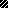 